Naredili smo zmaja v obliki deltoida. Koliko kvadratnih decimetrov plastične folije smo potrebovali za to, če merita diagonali 0,7 m in 0,4 m?Deltoidom izračunaj ploščine.a) e = 16 cm, f = 27 cmb) e = 9 dm, f = 22 dmc) e = dm, f =  dmč) e = 32 cm, f = 32 cmIz znane ploščine deltoida, izračunaj drugo diagonalo.a) p = 222 cm2, f = 37 cmb) p = 14 cm2, e = 4 cmc) p = 7 dm2, f =  dmIzračunaj ploščino kvadrata, če poznamo njegov obseg: o = 26,4 m.Koliko kvadratnih metrov asfalta položijo na 30 km dolgi cesti s širino 12 m?Zemljišče v obliki paralelograma z dolžino 46 m in višino 95 m so zamenjali za ploščinsko       enako pravokotno zemljišče z dolžino 115 m. Kako široko je novo zemljišče?Koliko kvadratnih metrov lesene plošče potrebuje mizar za izdelavo lesenih oblik v ograji stopnic, če je v ograji 12 takih  štirikotnikov? Ustrezne podatke poišči v sliki.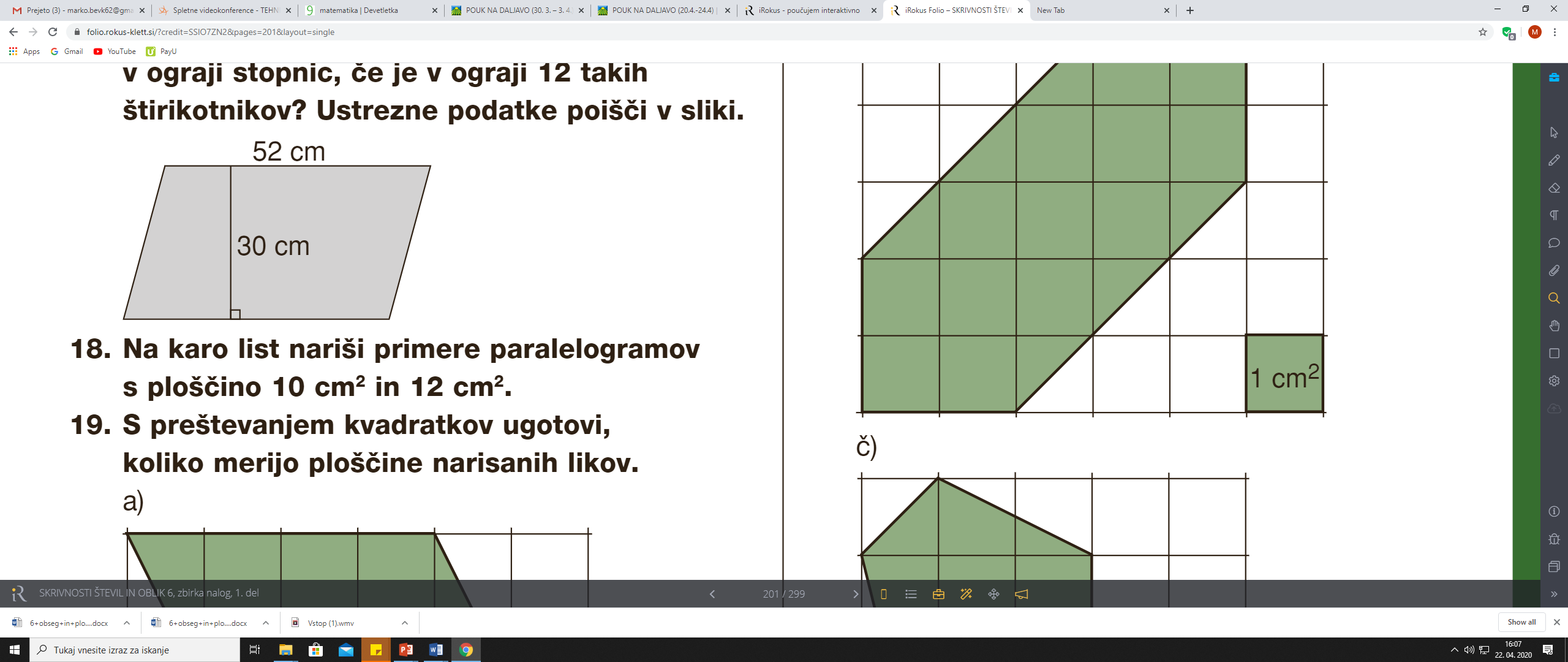 